St. Brigid’s Primary School, The Coombe, Dublin 8. 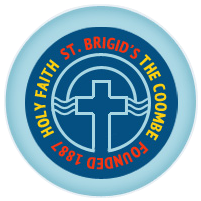 Eircode: D08 E377                           TEL: 01 454 7734 EMAIL: info@stbrigidsthecoombe.ieWEBSITE: www.stbrigidsthecoombe.ie Early Start Enrolment FormDate of Application:  ______________________________________________________________________________I wish for my child to enrol in the Early Start Programme for the academic year _______________________________Pupil’s Details:Pupil’s first name: _______________________________ Pupil’s last name: __________________________________ Date of Birth: ___________________________________ Gender: _________________________________________         PPS No: _____________________________________  Nationality:  ________________________________________Address:   _______________________________________________________________________________________Eircode:  __________________________________          Religion:  _________________________________________Is English/Irish the child’s first language spoken at home? Yes [  ] No [  ]   Language spoken at home if not English/Irish ____________________________________________Does your child have a brother or sister already attending the school?  Yes [  ] No [  ]   If yes, please give details of brothers or sisters names and class they are attending: _______________________________________________________________________________________________Has your child attended playgroup or crèche before?   Yes [   ]    No [   ]   If yes, please leave name of playgroup/crèche:  ________________________________________________________Parent’s/Guardian’s Details:Mother’s first name: __________________________ Mother’s last name: __________________________________Mobile no: __________________________________ Email: ______________________________________________   Nationality: ________________________________________Address (if different from child’s address above) ________________________________________________________________Are you a past pupil? Yes [  ] No [  ]   Father’s first name: __________________________     Father’s last name: __________________________________Mobile no: _____________________________ Email: _____________________________________Nationality: __________________________Address (if different from child’s address above) ________________________________________________________________Are you a past pupil? Yes [  ] No [  ]   We regularly contact parents by text and email through our safe and secure school communication system Aladdin Connect. Please provide the preferred mobile phone number and email address you wish for the school to use. Mobile no: ___________________________ Email address: ______________________________________________If you change your mobile number during the school year please inform us immediately as it is vital to keep records up to date in case of an emergency.In the event of an emergency (accident, sickness etc.) occurring during school hours, and we are unable to contact you, please give one other contact’s name and phone number and explain their relationship to the child e.g. minder, neighbour, relative, family friend etc.                 Name                                                                          Relationship to child                                            Phone Number (1) ___________________________              ___________________________                  _______________________Medical/Educational Details: Doctor’s Name: ______________________________________________Telephone no ________________________Medical conditions we should know about: Please tick.Speech   [  ]   Hearing   [  ]   Sight   [  ]   or other difficulties   [  ]               If yes, please give details____________________________________________________________________Medical Conditions or illnesses – Asthma [  ]   Epilepsy [  ]   Heart Conditions [  ]   Diabetes [  ]   Other [  ]                 If yes, please give details____________________________________________________________________Allergies – Wasp Stings   [  ]    Food   [  ]   Other [  ]       If yes, please give details ____________________________________________________________________ Does your child have any special educational, physical, emotional, language needs etc.?  ________________________________________________________________________________________Has your child ever been assessed for any reason?  Yes [ ] No [  ]   Are reports available? Yes [ ]  No[  ]                 If yes, please give details: ___________________________________________________________________(If there are any medical reports in relation to any of the above, it is in your child’s best interest to provide us with them so we can make the necessary preparations in order for your child to succeed to the best of their ability in school.)Additional Information:  Please give details and specify any condition not listed above which might be important for the school to know.Consents:Please circle yes or no to the following:Class Time Preference – Please tick one of the below. Preference cannot be guaranteed. I, the undersigned, have read, accepted and agree to abide by the school’s Code of Behaviour Policy. I undertake that I and my child will comply with all school rules and policies.agree that the information I have given in this form is accurate.Signature of Parent/Guardian_______________________________   Date: _______________________________Signature of Parent/Guardian_______________________________   Date: _______________________________Please note that your child must be aged more than 3 years 2 months and less than 4 years 7 months on the 1st day of September of the year in which they are enrolled. Completion of the application form does not automatically entitle a child to a place in the school. The school’s Early Start Enrolment policy will be followed when allocating places to pupils. Office Use Only:D.O.A____________Reg#_____________S: _______________E.S:______________P.P:______________B.C:______________In order to assist with the gathering of data please complete all sections of the form in CAPITAL LETTERS and return to the school along with a copy of the child’s birth certificate. Certificates may be photocopied by the school and returned to you. This form will be retained by the school.1.I consent that my child may receive any necessary medical care from a doctor, ambulance crew, hospital, etc., in the event of an accident or illness occurring, where the school is unable to contact parents/guardians.YesNo2.I understand that my child must be fully toilet trained before starting in Early Start.YesYes3.I consent to my child’s clothes being changed by school staff if they become soiled or wet. YesNo4.I consent to my child going on supervised school outings, such as local walks, school visits, school trips, sports events, etc.YesNo5.I give permission for my child to be photographed during school activities. YesNo6.I give permission for my child’s photograph to be published on the school website and school social media.YesNo7.I acknowledge that I have read and accepted the school’s Code Of Behaviour available on our website.YesNo8.I have read the Internet Acceptable Use Policy on the website and grant permission for my child to access the internet.  I understand that school internet usage is for education purposes only and that every reasonable precaution will be taken by the school to provide for online safety.  YesNoMorning Session 9am – 11:30am Afternoon Session 12:10pm – 2:40pm 